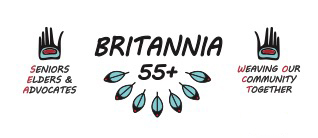 MINUTESSeniors, Elders & Advocates Committee (SEA)Wednesday, April 21, 2021 3:30pm through ZoomPresent: Anne Cowan, Daniel Cook, Kya Prince, Annie Danilko, Vera Jones, Cynthia Low, Noreen Ma, Anne Prince, Cylia Wong, Alice Munro, Myra Pierre, Deborah Cook, Ben Licks, Emily LomaxOpening Prayer and Land Acknowledgment: Annie DBritannia Planning and Development Update – Annie DTown Hall mtg to be scheduled – invite will go out accordingly COV and MODUS in charge of the engagement – recommended for more community focused piecesHousing was mandated by city council – survey being drafted for how the community feels about it being onsite to move forward with phasing (if housing, what kind etc.)Mother’s Day Pow Wow and PAC Project – CynthiaMother’s Day Pow WowOngoing meetings to organized hosting a virtual event with Britannia and the DTES Women’s CentrePHO do not allow any public events – limited food and candy deliveries will be madeZoom link and Facebook event will be sent out and made available and sent outParents Advisory CommitteeProposal to work with youth from the elementary school, parent s from the community and local artists to put art on the fence  ( See Motion)Request for the SEA Committee to help endorse – proposal will be sent out for review – contact Cynthia to be involved Cynthia.low@vancouver.caPrograms and Updates;Income Tax ClinicsDone by phone through volunteer program – call 604-718-5800 ex 1 to bookDrum CircleDay and time change – now on Mondays at 4pmTo start including a talking circle portion Monday Cultural Crafts and Wednesday Cedar WeavingTalking to the facilitators about reviewing any class changes for the next cycle starting mid-MayAny updates will be announced when new registration opensWednesday classes have participants from Turtle Island joining each week – Todd’s Webinars with VPL have been great in getting the word out of Britannia’s WOCT programsHATTAVirtual Open Houses for Healthy Aging Through the Arts programs – invites to go out. Hosted during Seniors week June 3-8thPost Card project – we were able to get them sent to our WOCT members as well, due to the close collaborations between both groupsQuirk-eWorking on another Zine\Working on the Post Card project as wellAnother possible online gathering with WOCT – event proposal to go outCraft CollectiveAsked if able to make mothers day pins for Mother’s Day Pow Wow eventProject will include; felt heart pins, felt flower pins, cedar rose pins, and medicine bagsMeetings online through Zoom – if wanting to participate contact Daniel for supplies  Daniel.cook@vancouver.ca Kith & KinSecond online season is full, from Apr 13-Jun 1Vera and Daniel continued support for programProgram specs being sent out and hopefully is expanding to Ottawa, Vancouver Island also has interest  Staff Team Updates;AGM coming up – openings for Board Members to any who are interestedBritannia does have a partnership with Vantage Point for Board trainingBoard to ask committees if there is an interest to host training sessionsCOV Vaccine UpdatesBritannia hosted pop-up VCH and REACH clinics were very successful – 90 vaccines were given on both daysFeedback from community were grateful for the Elders Rusty and Seislom for providing smudging and blessingsStill discussions within community on vaccine hesitancy – Daniel in talks with REACH Clinic in providing COVID-19 and COVID-19 Vaccine information workshopsVCH Vaccine registration open to more age groups – website link and phone number will be posted on Facebook chats and pagesAdditions;COVID-19 Research Wrap-up (Ben/Emily)Project started in September through UBC Indigenous Studies program students and BritanniaSurveys and interviews compiled into drafts that were circulated and have now finished into a final reportBritannia COVID-19 Response report will be sent out to all those who participated and to committeesWill then be posted onto Britannia’s website alongside a recording of the presentation of project. Print versions will also be made availableAnti-Racism and Anti-Oppression Committee (Annie D)Meet every 2nd Tuesday of the monthNext meeting is May 13th – open invite to anyone who wants to joinWorking group What’s In A Name created to open talks of the cultural communities that have created homes on this land and how that reflects in our community centres name overall – meets 3rd Wednesday of each month contact Daniel for more information  Daniel.cook@vancouver.cašxʷqʷeləwən ct Carving Centre Proposal (Cynthia)Grant summited to Canada Healthy Community Initiative Plans are to update and improve the space for gatherings and programming needs Britannia Elders Policy (Cynthia and Annie)RIA Committee discussions to create a protocol in regards to approaching local Elders and Knowledge Keepers for programs, events, meetings etc.SEA Committee asked to help draft such a protocol policyMost communities do have their own elders that are looked to for guidance and participation in ceremonies, openings, blessings etc. without thinking how this may affect our host communities especially when honorariums are providedWith a protocol policy in place it hopes to make aware of who should be approached first for what and how it should be doneNext SEA meeting will be dedicated to starting this processNext SEA Meeting: May 19th 2021 3:30pm via Zoom (RIA – Elders Policy to Replace)